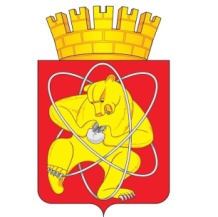 Городской округ «Закрытое административно – территориальное образование  Железногорск Красноярского края»АДМИНИСТРАЦИЯ ЗАТО г. ЖЕЛЕЗНОГОРСКПОСТАНОВЛЕНИЕ      23.08.2023                                                                                                                                           № 1706г. ЖелезногорскО внесении изменений в постановление Администрации ЗАТО г. Железногорск от 01.10.2010 № 1528 «Об утверждении Порядка принятия решений о создании, реорганизации и проведении реорганизации, изменении типа, ликвидации и проведения ликвидации муниципальных учреждений, определения предмета и целей деятельности муниципальных учреждений, утверждения уставов и внесения в них изменений»  В соответствии с Федеральным законом от 06.10.2003 № 131-ФЗ «Об общих принципах организации местного самоуправления в Российской Федерации», Федеральным законом от 24.06.2023 № 282-ФЗ «О внесении изменений в статью 41 Закона Российской Федерации "Основы законодательства Российской Федерации о культуре"», Уставом  ЗАТО Железногорск,  решением Совета депутатов ЗАТО г. Железногорск от 16.01.2018 № 28-107Р «Об утверждении структуры Администрации ЗАТО г. Железногорск»,  ПОСТАНОВЛЯЮ:1. Внести в приложение № 1 к постановлению Администрации ЗАТО                             г. Железногорск от 01.10.2010 № 1528 «Об утверждении Порядка принятия решений о создании, реорганизации и проведении реорганизации, изменении типа, ликвидации и проведения ликвидации муниципальных учреждений, определения предмета и целей деятельности муниципальных учреждений, утверждения уставов и внесения в них изменений» (далее – Порядок) следующие изменения:  1.1. Пункт 1.6 Порядка изложить в новой редакции:«1.6.  Предложение о создании, реорганизации и ликвидации учреждения подготавливается отраслевым (функциональным) органом, структурным подразделением или специалистом Администрации ЗАТО г. Железногорск, обеспечивающими исполнение полномочий Администрации ЗАТО г. Железногорск по вопросам местного значения в соответствующих отраслевых сферах, и согласовывается с первым заместителем Главы ЗАТО г. Железногорск по жилищно-коммунальному хозяйству, первым заместителем Главы ЗАТО г. Железногорск по стратегическому планированию, экономическому развитию и финансам, заместителем Главы ЗАТО г. Железногорск, координирующим деятельность учреждения, иными отраслевыми (функциональными) органами, структурными подразделениями или специалистами Администрации ЗАТО г. Железногорск, осуществляющими координацию деятельности учреждения.».1.2. Абзац 9 пункта 3.4 Порядка изложить в следующей редакции:«Принятие решения о реорганизации муниципального образовательного учреждения, иного муниципального учреждения, образующего социальную инфраструктуру для детей, а также муниципального учреждения культуры допускается на основании положительного заключения комиссии по оценке последствий такого решения.».1.3. Пункт 4.2 Порядка изложить в новой редакции:«4.2. Предложение об изменении типа учреждения подготавливается отраслевым (функциональным) органом, структурным подразделением или специалистом Администрации ЗАТО г. Железногорск, обеспечивающими исполнение полномочий Администрации ЗАТО г. Железногорск по вопросам местного значения в соответствующих отраслевых сферах, и согласовывается с первым заместителем Главы ЗАТО г. Железногорск по жилищно-коммунальному хозяйству, первым заместителем Главы ЗАТО г. Железногорск по стратегическому планированию, экономическому развитию и финансам, заместителем Главы ЗАТО г. Железногорск, координирующим деятельность учреждения, иными отраслевыми (функциональными) органами, структурными подразделениями или специалистами Администрации ЗАТО г. Железногорск, осуществляющими координацию деятельности учреждения.».1.4. Абзац 6 пункта 5.3 Порядка изложить в следующей редакции:«Принятие решения о ликвидации муниципального образовательного учреждения, иного муниципального учреждения, образующего социальную инфраструктуру для детей, а также муниципального учреждения культуры допускается на основании положительного заключения комиссии по оценке последствий такого решения.».2. Управлению внутреннего контроля Администрации ЗАТО 
г. Железногорск (В.Г. Винокурова) довести настоящее постановление до сведения населения через газету «Город и горожане».   3. Отделу общественных связей Администрации ЗАТО г. Железногорск (И.С. Архипова) разместить настоящее постановление на официальном сайте Администрации ЗАТО г. Железногорск в информационно-телекоммуникационной сети «Интернет».4. Контроль над исполнением настоящего постановления возложить на исполняющего обязанности заместителя Главы ЗАТО г.Железногорск по социальным вопросам Ю.А. Грудинину.5. Настоящее постановление вступает в силу после его официального опубликования, за исключением пункта 1.2 и пункта 1.4, которые вступают в силу 22 декабря 2023 года.Глава ЗАТО г. Железногорск                                                      Д.М. Чернятин